Magyar Sportlövők SzövetségeVersenybíró Bizottság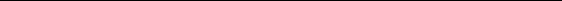 VERSENYBÍRÓI JELENTÉS1. A verseny vezetőbírója:…………………………….…..			 Minősítése:……………..…..2. A verseny megnevezése:………………………………..			 Rendezője:………………….3. A verseny helye:…………………………………….…..			 Időpontja:…………………...4. A verseny kezdési időpontja ……………………………		Befejezésének időpontja:……5. A versenyszámok helyszínei a lőterekre vonatkozó MSSZ szabályoknak (lőtávolság, lőállások)Megfeleltek:			10m		25m		50m					Futócél	Trap		SkeetNem feleltek meg: 		10m		25m		50m					Futócél	Trap		Skeet6. A verseny előkészítése, rendezése:	megfelelt		nem felelt meg7. A versenyen indulók létszámához helyszínekhez mérten elégséges számú közreműködő,versenybíró volt jelen:					igen		nem8. A lőlapok értékelése során az értékelt lövések a próbalövésektől elkülönülten (az értékelés szabályainak megfelelően) jelentek meg:					igen		nem9. A verseny eredményjegyzékében csak olyan versenyzők és eredményeik szerepelnek, akiknek a leigazolása az MSSZ-ben történt. Érvényes MSSZ licenc-el, korcsoportjuknak megfelelő érvényes „sportorvosi” versenyzési engedéllyel rendelkeznek:			igen		nem10. A versenyen közreműködő versenybírók (lőterenként) neve, minősítése:Értékelés vezető:   ………………………………………		Indító bíró/k:………………………..Értékelők:………………………………………………...		       ………….….………..………….	    …………………………………………………		       …………………………………..	    ………………………………………………….		       …………………………………..11. Egyéb közlendők:	………………………………………………………………………………………………………	………………………………………………………………………………………………………		………………………………………………………………………………………………………12. Kijelentem, hogy a verseny levezetése az MSSZ szabályainak megfelelt, Az eredményjegyzékben lévő adatok a valóságnak megfelelnek...............................................	20.................................……………………………………..vezető versenybíró